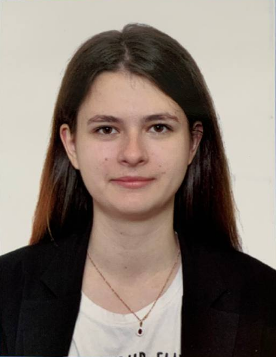 Прізвище та ім’я: Мацкевич ОксанаАдреса: Україна, м. Київ, вул. Ломоносова Тел.: + 380688718122e-mail: ok1matskevych@gmail.comДата народження: 02.06.2000ОсвітаДосвід роботиКлючові навички	Водійське посвідчення категорії В.	Знання мов: українська – рідна, російська – вільно, англійська – середній рівень, польська – базовий рівень.	Займаюсь науковою діяльністю – публікації тез та статей.	Навики роботи з програмами Microsoft Word, Microsoft Excel, Microsoft Power Point, Microsoft Publisher.	Особисті якості: позитивна, стресостійка, уважна до деталей, постійно навчаюсь та розвиваюсь, борець за справедливість.Освітньо - кваліфікаційний рівеньСпеціальністьНавчальний закладКраїнаПеріодБакалаврБіотехнології та біоінженеріяНаціональний університет біоресурсів та природокористування УкраїниУкраїна, м. Київ01.09.2017 – 25.06.2021Навчання за обміномЕкоенергнетикаПоморська академія в СлупськуПольща, м. Слупськ14.02.2019 – 20.06.19МагістрБіотехнології та біоінженеріяНаціональний університет біоресурсів та природокористування УкраїниУкраїна, м. Київ01.09.2021 – грудень 2022Магістр (заочна форма навчання)МенеджментНаціональний університет біоресурсів та природокористування УкраїниУкраїна, м. Київ01.09.2021 – грудень 2022ПосадаМісце роботиОбов’язкиТривалістьЛаборант стажерНаціональний університет біоресурсів та природокористування України, навчально – наукова лабораторія біотехнології та клітинної інженерії Мікроклональне розмноженя рослин в умовх in vitro01.02.2018 – 31.12.2018Лаборант відділу генетичної інженерії та біотехнології рослинВсеукраїнський науковий інститут селекції рослин (ВНІС) Генетична селекція біотехнологічними методами сільськогосподарських рослин (кукурудза, ріпак). Догляд та вирощування сільськогосподарських рослин в тепличних умовах.16.08.2019 – 31.05.2021Лаборант відділу генетичної інженерії та біотехнології рослинВсеукраїнський науковий інститут селекції рослин (ВНІС)Проведення селекційного процесу гібридизації в польових умовах кукурудзи та соняшнику08.05.2020 – 01.09.2020Лаборант стажерAgricola Mardones, Trials and winter nursery, Чілі, м. РанкагуаОтримання гомозиготних ліній кукурудзи з гаплоїдів кукурудзи23.11.2020 -18.12.2020Помічник адміністратора лабораторії біотехнології та генетичної інженерії рослинВсеукраїнський науковий інститут селекції рослин (ВНІС)Генетична селекція біотехнологічними методами сільськогосподарських рослин (кукурудза, ріпак). Догляд та вирощування сільськогосподарських рослин в тепличних умовах.Допомога в організації функціонування лабораторії.01.05.2021 – червень 2022